 Δίκτυο Σχολείων Υποστήριξης της Φιλαναγνωσίας Παιδαγωγικού Ινστιτούτου Κύπρου Σχολική χρονιά: 2022-2023 ΣΧΕΔΙΟ ΔΡΑΣΗΣ ΓΙΑ ΤΗΝ ΚΑΛΛΙΕΡΓΕΙΑ ΚΟΥΛΤΟΥΡΑΣ ΦΙΛΑΝΑΓΝΩΣΙΑΣΔΗΜΟΤΙΚΟ ΣΧΟΛΕΙΟ ΚΑΛΟΥ ΧΩΡΙΟΥ ΟΡΕΙΝΗΣΔΗΜΙΟΥΡΓΙΑ ΑΝΑΓΝΩΣΤΙΚΗΣ ΛΕΣΧΗΣ ΣΧΟΛΙΚΗ ΧΡΟΝΙΑ 2022-23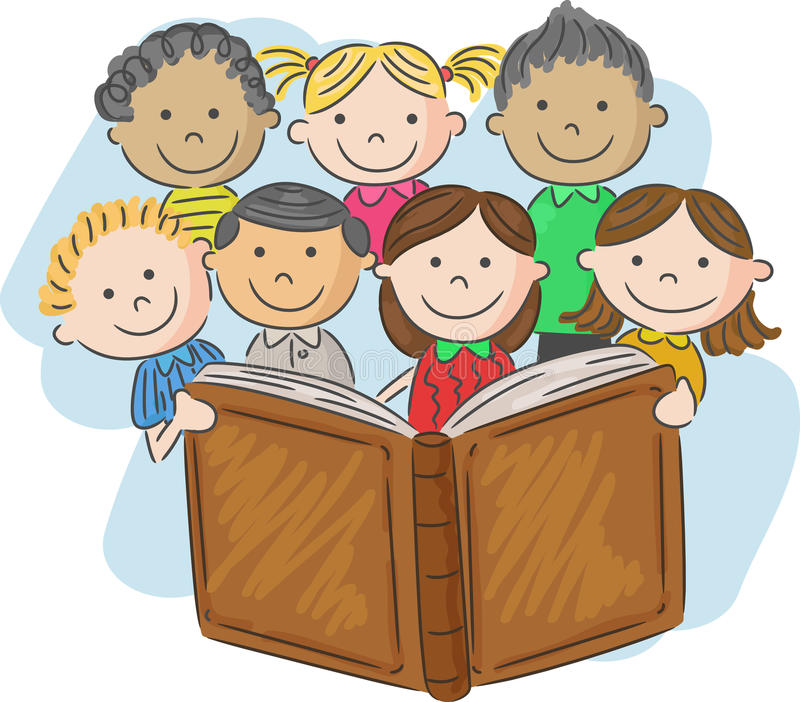 Φιλαναγνωστικό Όραμα του σχολείου μας:Σκοπός του προγράμματος είναι τα παιδιά να αναπτύξουν και σταδιακά να εδραιώσουν μια φιλική σχέση με το λογοτεχνικό βιβλίο, ώστε να συμβάλλουν στη δημιουργία και λειτουργία μιας Αναγνωστικής Λέσχης, εντός της σχολική μονάδα.Στόχοι:Τα παιδιά:σταδιακά να γίνουν ενεργά μέλη της Λέσχη Ανάγνωσης του σχολείου και να διασπείρουν τη φιλαναγνωσία στο οικογενειακό τους περιβάλλον και κατ’ επέκταση στην κοινότητά τους. να αναλάβουν οργανωτικό ρόλο στη δημιουργία και λειτουργεία της Αναγνωστικής Λέσχης να έρθουν σε επαφή με ποικιλία λογοτεχνικών βιβλίων Κύπριων Συγγραφέωννα εδραιώσουν τη συνήθεια να διαβάζουν λογοτεχνικό βιβλίο ως μέρος της καθημερινής τους ρουτίναςνα είναι ικανά να διαβάζουν σιωπηρά και μεγαλόφωνα λογοτεχνικά βιβλία με ευχέρεια (ανάλογα με την ηλικία τους)να κατανοούν τα λογοτεχνικά κείμενα που διαβάζουν και να τοποθετούνται κριτικά απέναντί τουςνα ανακαλύψουν τη χαρά της αναγνωστικής απόλαυσης λογοτεχνικών βιβλίωννα κατανοήσουν πως ο «κόσμος της λογοτεχνίας» είναι ένας φανταστικός κόσμος που διεγείρει την περιέργεια και καλλιεργεί τη φαντασία του αναγνώστηνα ασκηθούν στη δημιουργική γραφή μέσα από την εξερεύνηση της πολυτροπικότητας των λογοτεχνικών κειμένων να εκφραστούν εικαστικά μέσα από καλλιτεχνικές δημιουργίες που συνδέονται με λογοτεχνικά βιβλίανα εδραιώσουν μια φιλική σχέση με το λογοτεχνικό βιβλίο που θα τα οδηγήσει σε μια θετική φιλαναγνωστική στάση εφ’ όρου ζωής.  Υπεύθυνες δασκάλες για την ανάπτυξη και εφαρμογή του Σχεδίου Δράσης: Γιώτα Χατζηαθανασίου-Διάκου, Ανθή ΠειραίαΔΡΑΣΤΗΡΙΟΤΗΤΕΣ ΚΑΙ ΔΡΑΣΕΙΣ ΑΞΟΝΑΣΔΡΑΣΕΙΣ ΧΡΟΝΙΚΗ ΔΙΑΡΚΕΙΑΤΑΞΕΙΣΟργάνωση της αίθουσας όπου θα λειτουργεί η Αναγνωστική Λέσχη«Αίθουσα Βιβλιοφιλίας»Διαρρύθμιση μιας μικρής αίθουσας που υπάρχει στο σχολείο ώστε να γίνει ο χώρος που θα λειτουργεί η Αναγνωστική Λέσχη, μέσα από τις εξής δράσεις:-εμπλουτισμός της συλλογής βιβλίων, με βιβλία Κύπριων Συγγραφέων-εμπλουτισμός της συλλογής βιβλίων με ελκυστικά, αξιόλογα εικονογραφημένα βιβλία- τοποθέτηση νέων ραφιών βιβλιοθήκης- δημιουργία ευχάριστης γωνιάς ανάγνωσης με χαλί και σκαμπό- διακόσμηση πινακίδων με αφίσες βιβλιοφιλίας, εικαστικές δημιουργίες και ποικίλες δημιουργικές εργασίες των παιδιώνΣεπτέμβριος – Οκτώβριος 2022Υπεύθυνες δασκάλεςΚΜΣΛειτουργία της Λέσχης ΑνάγνωσηςΧρήση του χώρου της «Λέσχη Ανάγνωσης»(α) Ελεύθερη εκ περιτροπής χρήση της αίθουσας από όλες τις τάξεις, στον χρόνο που επιλέγει η κάθε δασκάλα.  Τα παιδιά επισκέπτονται τον χώρο και αφιερώνουν χρόνο για ανάγνωση.(β) Βροχερά Διαλείμματα παρέα με τα βιβλίαΑξιοποίηση της αίθουσας στα βροχερά διαλείμματα, για μεγαλόφωνη ανάγνωση παραμυθιού από την παιδονόμο ή και για σιωπηρή ανάγνωση από τα παιδιά.(γ) ΑναπληρώσειςΑξιοποίηση της αίθουσας από μια δασκάλα όταν χρειάζεται να αναπληρώσει μια συνάδελφο. Καθημερινό 10λεπτο Φιλαναγνωσίας κατά τη διάρκεια οποιουδήποτε μαθήματος αξιοποιείται χρόνος για Ελεύθερη Εθελοντική Ανάγνωση (Free Voluntary Reading)Καθ’ όλη τη χρονιάΌλες οι τάξειςΔημιουργία Κοινότητας Αναγνωστών/Αναγνωστριών Βιβλιοφάγος «πιάστηκε» να διαβάζειΔημιουργία πινακίδας με τις φωτογραφίες των βιβλιοφάγων-μαθητών που «πιάστηκαν» να διαβάζουν τα διαλείμματα ή σε άλλο ελεύθερο χρόνο.Διαχείριση Λέσχης από τα παιδιάΕκ περιτροπής, παιδιά των μεγάλων τάξεων αναλαμβάνουν τον δανεισμό των βιβλίων Καθ΄ όλη τη χρονιάΙανουάριος – Μάιος Όλες οι τάξειςΔ – Ε - ΣτΗ «Λέσχη Ανάγνωσης» κερνάειΔιασκεδαστικές δράσεις φιλαναγνωσίας όπου συνοδεύονται από ένα κέρασμαΒιβλίο και «κάτι»Τα παιδιά φέρνουν από το σπίτι «κάτι» (π.χ. φρούτο, υγιεινό σνακ, κυπριακό έδεσμα, χριστουγεννιάτικο γλυκό κ.α.) και το απολαμβάνουν καθώς διαβάζουν το βιβλίο τους. Τα παιδιά φτιάχνουν στο σχολείο ένα κέρασμα π.χ. τρουφάκια, το κερνούν σε άλλα παιδιά μαζί με ένα βιβλίο. Η ταινία του βιβλίουΠαρακολουθούν την ταινία ενός βιβλίου, απολαμβάνοντας Ποπ-κορν Ζεστή σοκολάτα ΒιβλιοπικνικΟργανώνουν πικ νικ στην αυλή του σχολείου, τρώγοντας και διαβάζοντας το βιβλίο τους. Καθ’ όλη τη χρονιάΔεκέμβριος  2022Φεβρουάριος 2023Φεβρουάριος 2023Μάρτιος - Απρίλιος 2023όλες οι τάξειςόλες οι τάξειςόλες οι τάξειςόλες οι τάξειςΗ «Λέσχη Ανάγνωσης» φιλοξενείΓνωριμία με τα λογοτεχνικά έργα Κύπριων ΣυγγραφέωνΣτα πλαίσια του μαθήματος των Ελληνικών και της Αγωγής Ζωής/Υγείας, τα παιδιά διαβάζουν και μελετούν βιβλία Κύπριων ΣυγγραφέωνΕργαστήρια ΦιλαναγνωσίαςΔιοργάνωση εργαστηρίων φιλαναγνωσίας από Κύπριους εκπαιδευτικούς-συγγραφείςΔιαδραστικές ΠαρουσιάσειςΔιαδικτυακή σύνδεση με Κύπριους συγγραφείς και διαδραστική παρουσίαση των βιβλίων τουςΚαθ’ όλη τη χρονιάόλες οι τάξειςΗ Λέσχη Ανάγνωσης ταξιδεύει στις τάξειςBook Buddies(α) Φιλαράκι ΑνάγνωσηςΈνα παιδί από τη Στ τάξη γίνεται το φιλαράκι ανάγνωσης σε ένα παιδί της Α τάξης και του διαβάζει ένα παραμύθι. Το παιδί της Α τάξης φτιάχνει μια ζωγραφιά για την ιστορία που άκουσε.(β) Μεγαλόφωνη ανάγνωση σε ένα παιχνίδιΤα παιδιά φέρνουν στο σχολείο ένα «λούτρινο παιχνίδι» και του κάνουν μεγαλόφωνη ανάγνωση ένα παραμύθι που αγαπούν. (γ) Μεγαλόφωνη ανάγνωση στην τάξηΤα παιδιά διαλέγουν ένα απόσπασμα από το αγαπημένο τους βιβλίο και το διαβάζουν μεγαλόφωνα σε όλη την τάξη.(δ) Οι μεγάλοι διαβάζουν στους μικρούςΤα παιδιά του συμπλέγματος Ε-Στ τάξης επισκέπτονται το σύμπλεγμα Α-Β τάξης και ομαδικά τους κάνουν μεγαλόφωνη ανάγνωση ένα παραμύθι.(ε) Ζευγαράκια ΑνάγνωσηςΈνα παιδί από την Ε-Στ τάξη γίνεται ζευγάρι με ένα παιδί από την Α-Β.  Το κάθε παιδί διαβάζει μεγαλόφωνα στο ζευγάρι του ένα απόσπασμα από το βιβλίο του. Έπειτα, το κάθε παιδί ζωγραφίζει τη σκηνή που του άρεσε περισσότερο από το παραμύθι που άκουσε. Καθ’ όλη τη διάρκεια της χρονιάςΔεκέμβριος 2021Καθ’ όλη τη διάρκεια της χρονιάςΦεβρουάριος 2023 Μάρτιος 2023Απρίλιος 2023Μάιος 2023Όλες οι τάξειςΣτ & Α τάξειςΌλες οι τάξειςΌλες οι τάξειςΑ-Β και Ε-ΣτΕ-Στ και ΔΔ και ΓΗ Λέσχη Ανάγνωσης εξαπλώνεται STOP DROP AND READΚατά τη διάρκεια των μαθημάτων, ανά τυχαία διαστήματα, κτυπάει ρυθμικά το κουδούνι δίνοντας το σύνθημα πως ότι κι αν κάνουν οι μαθητές πρέπει να σταματήσουν, να το αφήσουν στην άκρη και να διαβάσουν το λογοτεχνικό βιβλίο τους για 10 λεπτά. Βιβλιοδιαλείμματα – Κινητή ΒιβλιοθήκηΤα βιβλία ταξιδεύουν το διάλειμμα επάνω στην κινητή βιβλιοθήκη.  Όσα παιδιά θέλουν μπορούν να δανειστούν βιβλία και να καθίσουν στο παγκάκι βιβλιοφιλίας να τα διαβάσουνΦεβρουάριος 2023Καθ’ όλη τη διάρκεια της χρονιάςΌλες οι τάξειςΗ Λέσχη Ανάγνωσης παίζει Βιβλιοκυνήγι θησαυρούΤα παιδιά ψάχνουν και βρίσκουν «θησαυρούς» που τους ζητούνται μέσα από τα βιβλία. Π.χ. ψάξε και βρες ένα ήρωα που φοράει κόκκινη μπέρτα. Διαγωνισμός ΒιβλιοαινιγμάτωνΤίτλοι βιβλίων παρουσιάζονται μέσω εικόνων emoji.  Τα παιδιά καλούνται να βρουν ποιο βιβλίο απεικονίζουν. Μασκάρεμα και παντομίμα Για να γιορτάσουμε την Παγκόσμια Ημέρα Παιδικού Βιβλίου, τα παιδιά έρχονται ντυμένα στο σχολείο φορώντας κάτι από έναν αγαπημένο τους ήρωαΙανουάριος - Μάρτιος2 Απριλίου- με αφορμή τη Παγκόσμια Ημέρα Παιδικού βιβλίουΌλες οι τάξειςΗ Λέσχη Αφήγησης διαφημίζει Διαφημίζοντας αγαπημένους ήρωες Τα παιδιά φτιάχνουν το προφίλ του αγαπημένου τους λογοτεχνικού ήρωα και το παρουσιάζουν στους συμμαθητές τους. Διαφημίζοντας την ταινία της ιστορίαςΤα παιδιά συνθέτουν το «φιλμ» της ιστορίας που διάβασαν, παρουσιάζοντας τις πιο ξεχωριστές σκηνές.ΒιβλιοδιαφήμισηΤα παιδιά φτιάχνουν μια πρωτότυπη διαφήμιση για ένα βιβλίο που τους άρεσε. 10 ΑΝΦτιάχνουν ένα κατάλογο με 10 φανταστικά Αν που αφορούν 10 λογοτεχνικούς ήρωες π.χ.Αν είχα το μαγικό ραβδί του Χάρυ Πόττερ θα…Αν γνώριζα τον Κάπτεν Χουκ θα…Ιστοσελίδα ΣχολείουΑξιοποίηση της ιστοσελίδας του σχολείου για (α) προβολή των φιλαναγνωστικών δράσεων του σχολείου προς τους γονείς και την ευρύτερη κοινότητα.(β) Κοινοποίηση αξιόλογων φιλαναγνωστικών διαδικτυακών συνδέσμων ώστε να τους επισκέπτονται οι μαθητές στον ελεύθερο τους χρόνο (π.χ.  ψηφιακές αφηγήσεις, ψηφιακές βιβλιοθήκες) Περιοδικά, καθ’ όλη τη διάρκεια της χρονιάςΌλες οι τάξειςΗ Λέσχη Ανάγνωσης δημιουργεί«Τρισδιάστατες Κατασκευές με αφορμή ένα βιβλίο»Εικαστικές δημιουργίες με αφόρμηση ένα βιβλίο που διαβάστηκε στην τάξη. «Χριστουγεννιάτικο βιβλιοστολίδι»Οι μαθητές διακοσμούν μια διάφανη χριστουγεννιάτικη μπάλα, βάζοντας στο εσωτερικό της ένα στοιχείο του βιβλίου τους π.χ. εικόνα ήρωα, ένα μαγικό αντικείμενο.«Χριστουγεννιάτικο Βιβλιόδεντρο»Κατασκευή τρισδιάστατου ξύλινου δέντρου, όπου πάνω στα κλαδιά τα παιδιά θα κρεμάσουν τα χριστουγεννιάτικα στολίδια τους. «Το Μουσείο της Ιστορίας»Τρισδιάστατη κατασκευή όπου τα παιδιά δημιουργούν σε ένα κουτί μια σκηνή από το παραμύθι που διάβασαν, τοποθετώντας σε αυτό αντικείμενα σχετικά με την ιστορία.  Τα υπόλοιπα παιδιά καλούνται να μαντέψουν ποια ιστορία απεικονίζεται στο κουτάκι. Εικαστική Έκθεση ΦιλαναγνωσίαςΣτην Αίθουσα Βιβλιοφιλίας γίνεται έκθεση με τις τρισδιάστατες κατασκευές που έφτιαξαν τα παιδιά.  Κάθε τμήμα επισκέπτεται την έκθεση με την υπεύθυνη δασκάλα. Νοέμβριος – Δεκέμβριος 2022Νοέμβριος – Δεκέμβριος 2022 Δεκέμβριος 2022Νοέμβριος – ΜάρτιοςΜάρτιος – Απρίλιος 2022Όλες οι τάξειςΌλες οι τάξειςΌλες οι τάξειςΓ – Δ – Ε - ΣΤ Όλες οι τάξειςΣυνεργασία με τους γονείς Αγαπημένα βιβλία των γονιώνΤα παιδιά κάνουν έρευνα για τα αγαπημένα βιβλία των γονιών τουςΧριστουγεννιάτικη ΓιορτήΠαρουσιάζεται στους γονείς χριστουγεννιάτικη γιορτή βασισμένη στη διασκευή παραμυθιούΔιαγωνισμός Φωτογραφίας «Διαβάζουμε παρέα»Τα παιδιά διαβάζουν παρέα με τους γονείς τους και φωτογραφίζονται στα πιο απίθανα-πρωτότυπα μέρη Ιανουάριος – ΦεβρουάριοςΔεκέμβριος Απρίλιος Όλες οι τάξειςΌλες οι τάξεις